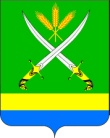 ПОСТАНОВЛЕНИЕАДМИНИСТРАЦИИ ФАСТОВЕЦКОГО СЕЛЬСКОГО ПОСЕЛЕНИЯот 1 апреля 2014 года                                                                                          № 138станица ФастовецкаяОб установлении норматива стоимости одного квадратного метра общей площади жилья для расчета размеров социальных выплат,предоставляемых отдельным категориям граждан  Фастовецкого сельского поселения Тихорецкого района на второй квартал 2014 года	В соответствии с постановлением администрации Фастовецкого сельского   поселения  Тихорецкого  района  от 30 сентября 2009 года № 402  «Об утверждении Методики определения средней рыночной стоимости                                 1 квадратного метра общей площади жилого помещения по Фастовецкому сельскому поселению Тихорецкого района», постановляю:	1.Установить в Фастовецком сельском  поселении Тихорецкого района на второй квартал 2014 года норматив стоимости одного квадратного метра общей площади жилья для расчета размеров социальных выплат, предоставляемых отдельным категориям граждан, в размере 26625 (двадцать шесть тысяч шестьсот двадцать пять) рублей.  	2. Организовать размещение настоящего постановления на официальном сайте администрации Фастовецкого сельского поселения Тихорецкого района                  в информационно-телекоммуникационной сети «Интернет».	3.Обнародовать настоящее постановление в специально установленных местах.	4.Контроль за выполнением настоящего постановления оставляю                       за собой.	5.Настоящее постановление вступает в силу со дня его официального обнародования.Глава Фастовецкогосельского поселенияТихорецкого района			                                                  В.Н.АлексеевПояснительная записка к  проекту постановления «Об установлении норматива стоимости одного квадратного метра общей площади жилья для расчета размеров социальных выплат, предоставляемых отдельным категориям граждан  Фастовецкого  сельского поселения Тихорецкого района на  второй квартал 2014года»	В соответствии с Методикой определения средней рыночной стоимости                                 1 квадратного метра общей площади жилого помещения по Фастовецкому сельскому поселению Тихорецкого района, утвержденной постановлением администрации Фастовецкого сельского поселения Тихорецкого района от 30 сентября 2009 года №402 определение средней стоимости проводилось в два этапа:1)На первом этапе осуществлялся сбор данных о стоимости 1 квадратного метра общей площади  типовых многоквартирных жилых домов и  частных домовладений (газета «Тихорецк-Экспресс», газета «Тихорецкие вести»). 	 2) На втором этапе определялся  размер средней рыночной стоимости  1 квадратного метра общей площади жилья по формуле:РПС = ((Ц ср + СМ.) * 0,92) / 2) * К дефл., где:РПС – расчетный показатель средней рыночной стоимости 1 кв. метра общей площади жилья на планируемый квартал;Цср.  –  средняя цена  1 кв. метра  общей площади жилья (определяется как среднее арифметическое стоимости жилья с учетом вида недвижимости, места положения, конструктивных характеристик, количества комнат, благоустройства;СМ –-сведения мониторинга рыночной стоимости 1 квадратного метра общей площади жилья на дату отчетного периода, предшествующую расчетному периоду, утверждаемые приказом Федерального агентства по строительству и жилищно-коммунальному хозяйству (33650 руб.);0,92 – коэффициент, учитывающий долю затрат покупателя, направленную на оплату услуг риэлторов, нотариусов, государственных пошлин и других затрат, связанных с государственной регистрацией сделок с недвижимостью;Кдефл. -  прогнозируемый коэффициент-дефлятор-100,6 (устанавливается Министерством регионального развития Российской Федерации).	Цср.- средняя цена  1 кв. метра  общей площади жилья – 23885 руб.РПС = ((23885+ 33650) * 0,92) / 2) * 100,6 = 26625 руб.Заместитель главыФастовецкого сельского поселенияТихорецкого района								А.Ю.Пискунов№п/падресКол-во комнат/этажОбщая площадь (кв.м)Стоимость(тыс.руб.)1.ст.Фастовецкая, ул.Азина2/139,81350,02.ст.Фастовецкая, ул.Азина2/551,81400,03.ст.Фастовецкая,ул.Азина3/263,01650,04.ст.Фастовецкая,ул.Азина3/351,41800,04.ст.Фастовецкая,ул.Пугачева3/1(домовладение)92,02000,05.ст.Фастовецкая,ул.Шевченко3/1(домовладение)90,01850,06.ст.Фастовецкая.ул.КраснаяДом 2х этаж.150,02800,0538,0 12850,0